Обособленное структурное подразделение  муниципальногобюджетного дошкольного образовательного учреждениядетского сада №7 «Жемчужинка» - детский сад «Росинка»Конспект занятия в младшей группе «Детям о Блокаде Ленинграда »                                                                Подготовил воспитатель: Рудова Е.Н.х. ОбъединённыйЦель: Ознакомление детей с историческим моментом нашей страны – Великой Отечественной войной, блокадой Ленинграда (Санкт – Петербурга, развитие словарного запаса, воспитание патриотических чувств.Задачи:Обучающие:- познакомить с историей нашей страны – Великой Отечественной войной, блокадой Ленинграда (Сант – Петербурга);- формировать умение внимательно слушать и анализировать услышанное;- способствовать развитию интереса к истории нашей Родины.Развивающие:- пополнять знания о Великой Отечественной войне, Блокаде Ленинграда;- развивать речь, пополнять словарный запас;- уметь правильно формулировать свои мысли;- развивать интерес к музыкальным произведениям.Воспитывающие:- развивать умение сопереживать, сочувствовать;- испытывать гордость за свой народ, свою Родину;- воспитывать уважение к военным и людям старшего поколения;- воспитывать бережное отношение к хлебу и другим продуктам питания.Предварительная работа:- беседы о войне;- чтение художественной литературы о войне и военных;- рассматривание иллюстраций с изображением военной техники;- прослушивание песен о войне;- беседа о домашнем растении – фикусе.Материалы и оборудование:карточки с изображением военной техники, фотографии города Ленинграда (Санкт – Петербурга, отрывок из книги В. Семенцевой «Лист фикуса», небольшой кусок серого хлеба, запись симфонии № 7 (Ленинградская) Д. Шостаковича, маленькие Российские флаги и красные флаги по количеству детей.Ход  занятия:Воспитатель:- Дорогие ребята, когда мамы и папы ваших дедушек и бабушек были совсем маленькие, наша Родина, страна, в которой мы живем, называлась Советский Союз. В нашей стране жили мирные люди, которые трудились, растили детей, радовались жизни. Но на нашу страну напали враги – фашисты. Это были злые люди, которые хотели убить наших жителей и захватить наши земли. Советские солдаты стали бороться с врагом. Началась война. Дети, посмотрите на эти фотографии военных лет, что вы видите?- Ответы детей (много солдат стреляют из ружья, взрыв, люди грустные, людям страшно, а этот солдат не боится, это наш солдат)Воспитатель: Ребята, почему война – это плохо?- Люди воюют, они убивают друг друга, а дети плачут…Воспитатель: Война – это плохо. Когда на нашу Родину напали враги, им больше всего не нравился город Ленинград. Это был очень красивый город, там жило много людей. Посмотрите на фотографии этого города до войны. Нравится вам этот город?- Ответы детей (Город красивый, в нем большие высокие здания, веселые люди, дети смеются)Воспитатель: Фашисты решили его уничтожить – разбомбить, а всех людей убить. Наши солдаты не давали фашистам занять город Ленинград. Тогда враги окружили город плотным кольцом и каждый день с самолетов бомбили его. Это называется блокадой. Блокада, это когда окружены и не могут выйти. В городе совсем не осталось еды. Люди стали голодать. Каждому человеку в день давали вот по такому кусочку хлеба. (Показать детям небольшой кусок серого хлеба). Ребята, как вы думаете, хватит этого хлеба человеку на целый день?- Ответы детей (Этого очень мало, если съесть только этот кусочек утром, потом опять станешь голодный, а есть больше нечего, а я вообще черный хлеб не люблю)Воспитатель:  Да, ребята, кроме маленького кусочка хлеба ничего больше не было и люди голодали. Когда на небе появлялись вражеские самолеты, объявляли воздушную тревогу по радио. Все люди прятались в бомбоубежища и сидели там, пока самолеты не улетали. Было очень страшно. Девочке Вале в то время было четыре года, но она хорошо запомнила войну. Когда эта девочка выросла, то написала книгу о блокаде Ленинграда. Я прочитаю вам отрывок из этой книги. Валентина Семенцева Лист фикуса (в сокращении)Воспитатель:- Вот такой грустный рассказ о маленькой девочке Вале. Почему нам ее жалко?- Ответы детей (она была голодная, она была одна дома, без мамы и папы, она от голода ела горький лист)- А почему нельзя есть листья фикуса?- Ответы детей (Листья горькие, ядовитые)- Почему Валина мама повела Валю к врачу?- Ответы детей (Она боялась, что Валя отравиться, что у нее заболит живот, что она может даже умереть)- Два с половиной года длилась Блокада Ленинграда. Но наши войска все – таки выгнали фашистов с родной земли. Для этого понадобилось много военной техники. Посмотрите на картинки. Какую военную технику вы можете назвать?- Ответы детей (Танки, самолеты, пушки)- И всем этим управляли наши солдаты. Какие должны быть солдаты?- Ответы детей (смелые, сильные, быстрые)- Правильно! А еще дисциплинированные. Солдаты должны уметь маршировать, выполнять команды смирно и вольно, уметь ходить строем. Представьте, что мы с вами – солдаты.Физкультминутка «Мы – солдаты»- Чтобы поддержать дух советских людей, во время тяжелых дней блокады, композитор Дмитрий Шостакович сочинил музыку – симфонию Ленинградскую. Послушаем отрывок из этой симфонии.(Звучит отрывок из симфонии)- Ребята, какая это музыка?- Ответы детей (громкая, грустная, под нее хочется идти, военная, она делает смелее)- Люди слушали эту музыку и им хотелось стать смелее, им хотелось выжить и победить фашистов.Воспитатель:- После Великой Отечественной войны прошло много лет. Солдаты, которые воевали с врагом, стали пожилые, совсем старенькие, многих уже нет. Но они подарили нам прекрасную жизнь. Посмотрите на фотографии современного города Ленинграда. Сейчас этот город называют Санкт – Петербург. Нравится вам Санкт – Петербург?- Ответы детей (Он очень красивый, люди опять довольные и веселые)- Почему, мы должны уважать пожилых людей?- Ответы детей (Они воевали за нас, чтобы мы могли расти, чтобы у нас было много еды и мы не были голодные)- Ребята, а почему нельзя баловаться хлебом и другой едой?- Ответы детей (Без еды можно умереть с голоду, хлеб нужно уважать)- Правильно, дети. Почему мы не хотим войны?- Ответы детей (Война – это плохо, это страшно, умирают люди и дети тоже)Воспитатель: Почему мы должны любить и защищать свою Родину?- Чтобы на нас не напали враги, мы хотим жить в мире.Воспитатель: Правильно, мир – это хорошо, а война – плохо. Нужно сделать все возможное, чтоб над нашей Родиной, над нашей Россией светило мирное небо. 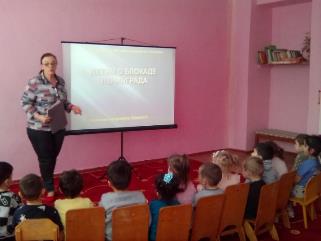 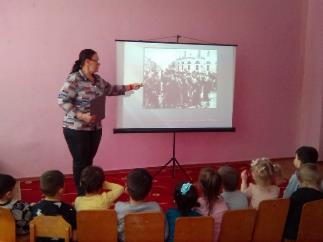 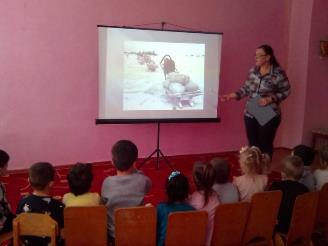 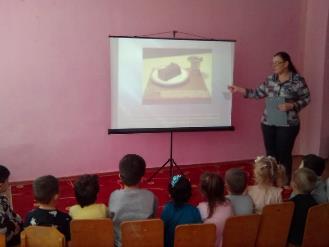 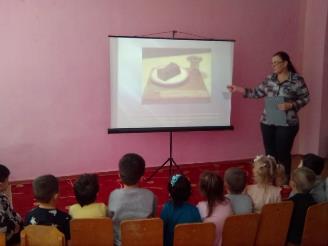 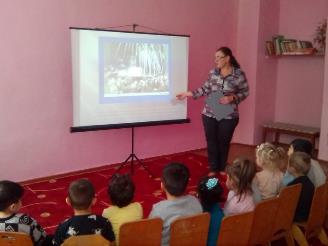 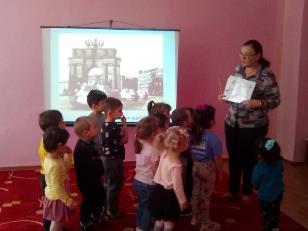 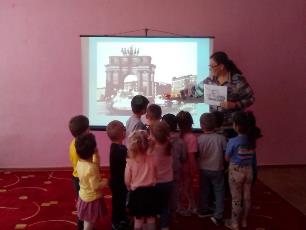 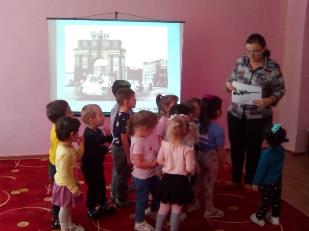 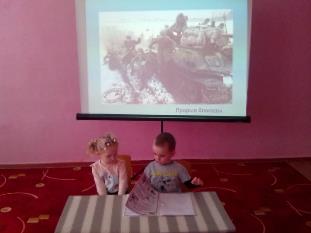 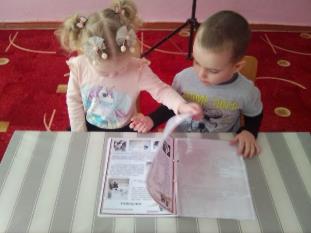 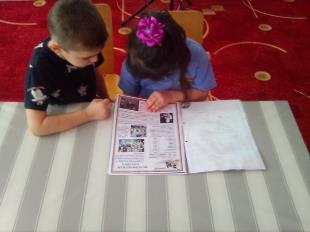 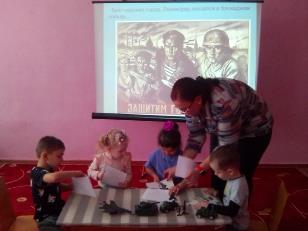 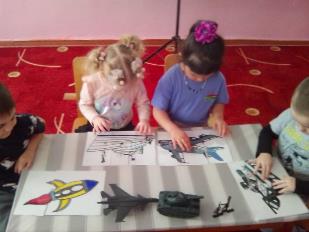 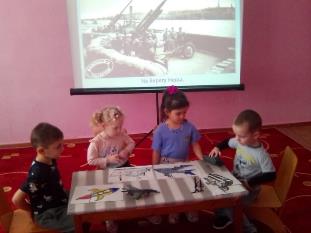 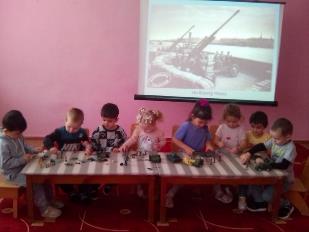 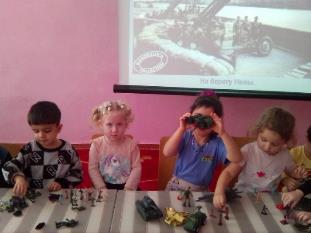 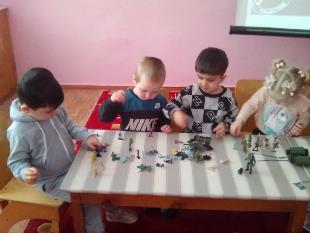 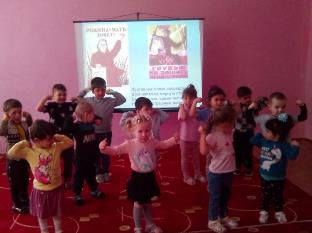 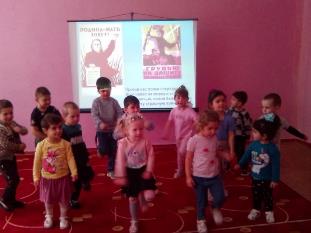 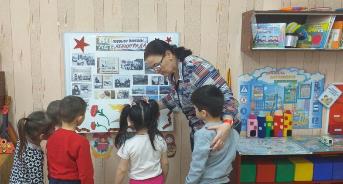 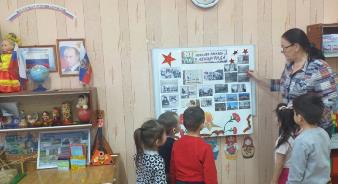 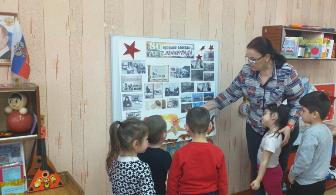 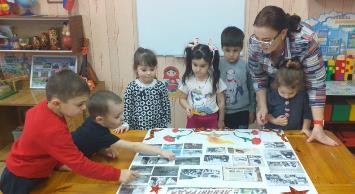 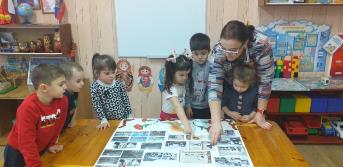 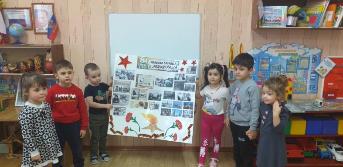 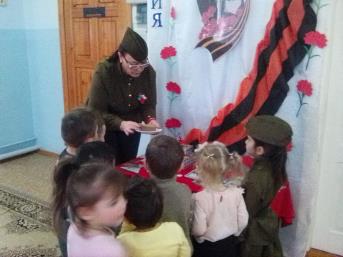 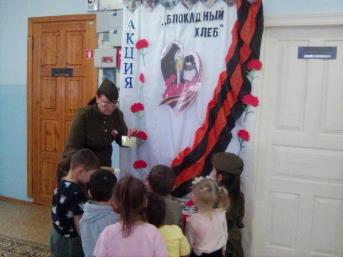 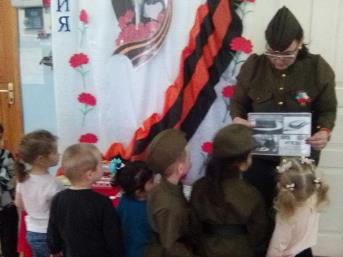 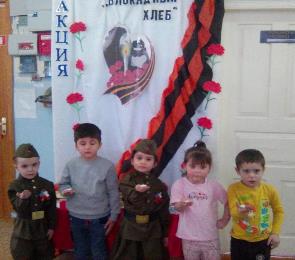 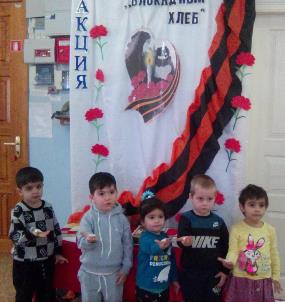 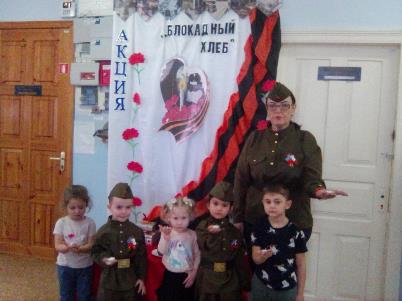 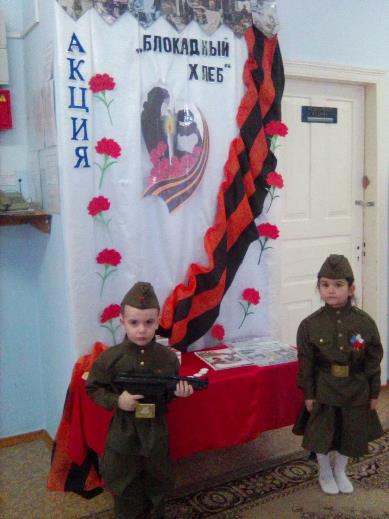 